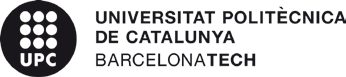 VALORACIÓ PRIMERA FASE VALORACIÓN PRIMERA FASENOMS ASPIRANTS I VALORACIONS / NOMBRES ASPIRANTES Y VALORACIÓNESHERNÁN FRANCISCO ANTICOI SUDZUKIHistorial acadèmic i professionalHistorial académico y profesionalAdequació del pla de treball presentat per a assolir el perfil i donar resposta a les necessitats exposades a la convocatoria. Adecuación del plan de trabajo presentado para conseguir el perfil y dar respuesta a las necesidades expuestas en la convocatoria.Valoració mínima per superar la provaValoración mínima para superar la prueba 	5.00	Contra el resultat de la primera fase del concurs es pot presentar reclamació davant el rector en el termini de 10 dies hàbils a comptar des de la publicació de la proposta de contractació.NOM I SIGNATURA NOMBRE Y FIRMAComunicació 3 - valoració primera faseReferència del concursLE-62/750/2021Referencia del concursoLE-62/750/2021valoració / valoraciónMèrit preferent de desvinculació acadèmicaMérito preferente de desvinculación académica1.50valoració / valoración-	Créditos impartidos en un Grado de Ingeniería que otorgue la profesión regulada de Ingeniero Técnico de Minas.0.50-	Créditos impartidos en un Máster Universitario que otorgue la profesión regulada de Ingeniero de Minas.1.50-	Experiencia profesional en el sector de la ingeniería Minera.0.50-	Investigación realizada en el sector de la Ingeniería Minera (núm. artículos, factor impacto de las revistas de las publicaciones, asistencias a congresos de minería, participación en proyectos de minería competitivos y no competitivos).1.50valoració / valoración-	Responsabilidad docente: Redacción de programas y coordinación de equipos docentes.0.50-	Impartición de docencia: Actividades de docencia, evaluación y elaboración de material de soporte.0.50-	Investigación focalizada en el ámbito de la explotación de minas: Procesamiento de Minerales, Ventilación y Seguridad Minera.1.25-	Dirección de grupos y proyectos, así como dirección de tesis doctorales.0.50